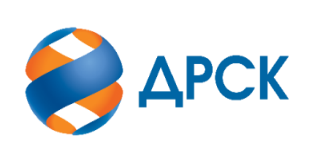 Акционерное Общество«Дальневосточная распределительная сетевая компания»ПРОТОКОЛ № 161/ПрУ-ВПзаседания закупочной комиссии по аукциону в электронной форме на право заключения договора «Кредит» лот № 20701-ПРО-ПРО ДЭК-2020-ДРСКЕИС- 31908473244КОЛИЧЕСТВО ПОДАННЫХ ЗАЯВОК НА УЧАСТИЕ В ЗАКУПКЕ: 5 (пять) заявок.КОЛИЧЕСТВО ОТКЛОНЕННЫХ ЗАЯВОК: 0 (ноль) заявок.ВОПРОСЫ, ВЫНОСИМЫЕ НА РАССМОТРЕНИЕ ЗАКУПОЧНОЙ КОМИССИИ: О выборе победителя закупки.ВОПРОС № 1.  О выборе победителя закупкиРЕШИЛИ:Утвердить ранжировку участников аукциона:Признать Победителем закупки Участника, занявшего первое место в ранжировке по степени предпочтительности для заказчика: ПУБЛИЧНОЕ АКЦИОНЕРНОЕ ОБЩЕСТВО "СБЕРБАНК РОССИИ" ИНН/КПП 7707083893/773601001 ОГРН 1027700132195: на условиях: стоимость заявки 144 020 480,58 руб. без учета НДС. Период заимствования: 731 день от даты подписания кредитного соглашения. Максимальная процентная ставка за пользование кредитными средствами: 7,20% годовых.Инициатору договора обеспечить подписание договора с Победителем не ранее чем через 10 (десять) календарных дней и не позднее 20 (двадцати) календарных дней после официального размещения итогового протокола по результатам закупки.Победителю закупки в срок не позднее 3 (трех) рабочих дней с даты официального размещения итогового протокола по результатам закупки обеспечить направление по адресу, указанному в Документации о закупке, информацию о цепочке собственников, включая бенефициаров (в том числе конечных), по форме и с приложением подтверждающих документов согласно Документации о закупке.Коврижкина Е.Ю. тел. 397208г. Благовещенск«20» января 2020№п/пИдентификационный номер УчастникаДата и время регистрации заявкиРегистрационный номер участника: 161/ПрУ-111.12.2019 12:05Регистрационный номер участника: 161/ПрУ-216.12.2019 11:08Регистрационный номер участника: 161/ПрУ-316.12.2019 16:53Регистрационный номер участника: 161/ПрУ-416.12.2019 18:17Регистрационный номер участника: 161/ПрУ-516.12.2019 12:30Место в ранжировкеНаименование и адрес участникаДата и время подачиПервая ценовая ставка, руб. без НДСИтоговая цена по результатам аукциона, руб. без НДС1 местоПУБЛИЧНОЕ АКЦИОНЕРНОЕ ОБЩЕСТВО "СБЕРБАНК РОССИИ" 
ИНН/КПП 7707083893/773601001 
ОГРН 102770013219517-01-2020 09:44:48 [GMT +3]180 025 600,72144 020 480,582 местоПУБЛИЧНОЕ АКЦИОНЕРНОЕ ОБЩЕСТВО РОСБАНК 
ИНН/КПП 7730060164/770801001 
ОГРН 102773946073717-01-2020 10:01:26 [GMT +3]180 025 600,72144 020 480,583 место"МОСКОВСКИЙ КРЕДИТНЫЙ БАНК" (ПУБЛИЧНОЕ АКЦИОНЕРНОЕ ОБЩЕСТВО) 
ИНН/КПП 7734202860/770801001 
ОГРН 102773955528217-01-2020 09:20:53 [GMT +3]180 025 600,72149 961 325,404 место"ГАЗПРОМБАНК" (АКЦИОНЕРНОЕ ОБЩЕСТВО) 
ИНН/КПП 7744001497/772801001 
ОГРН 102770016711017-01-2020 09:20:46 [GMT +3]180 025 600,72150 141 351,005 местоБанк ЗЕНИТ (публичное акционерное общество) 
ИНН/КПП 7729405872/772701001 
ОГРН 102773905692717-01-2020 09:15:19 [GMT +3]180 025 600,72156 622 272,63Секретарь Закупочной комиссии  1 уровня АО «ДРСК»____________________М.Г. Елисеева